Достижения учащихся и учителей КГУ «Чаглинская средняя школа» на 2018-2019 учебный год20 сентября 2018 г. 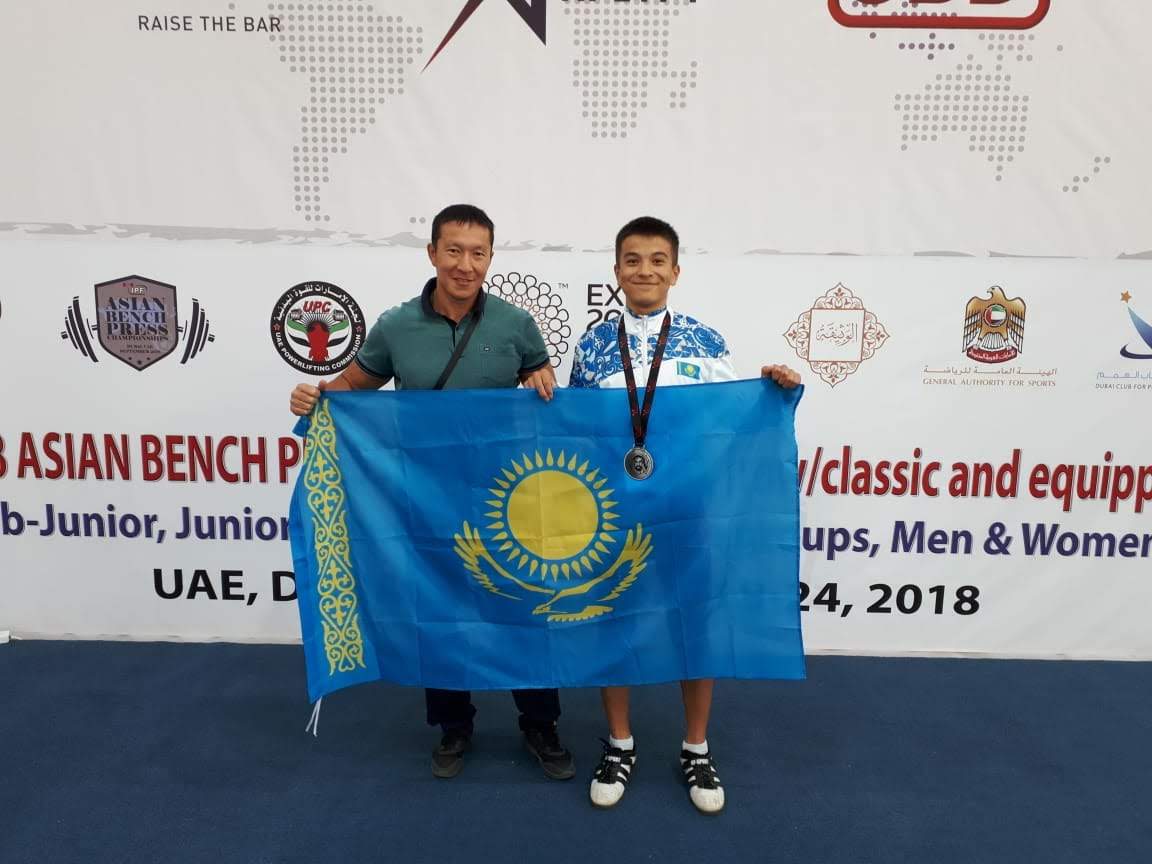 Шакерхан Диас ученик 9 А класса занял ІІ место по пауэрлифтингу на Чемпионате Азии в городе Дубай ОАЭ26 сентября 2018 г.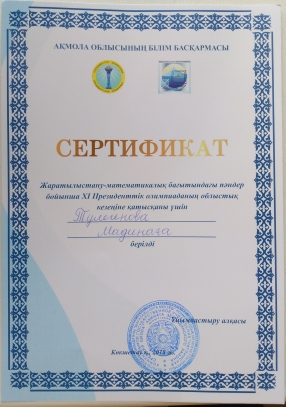 Тулегенова Мадина ученица 11 Б класса приняла участие в Президентской олимпиаде25 октября 2018 г.Акбота 3 А сынып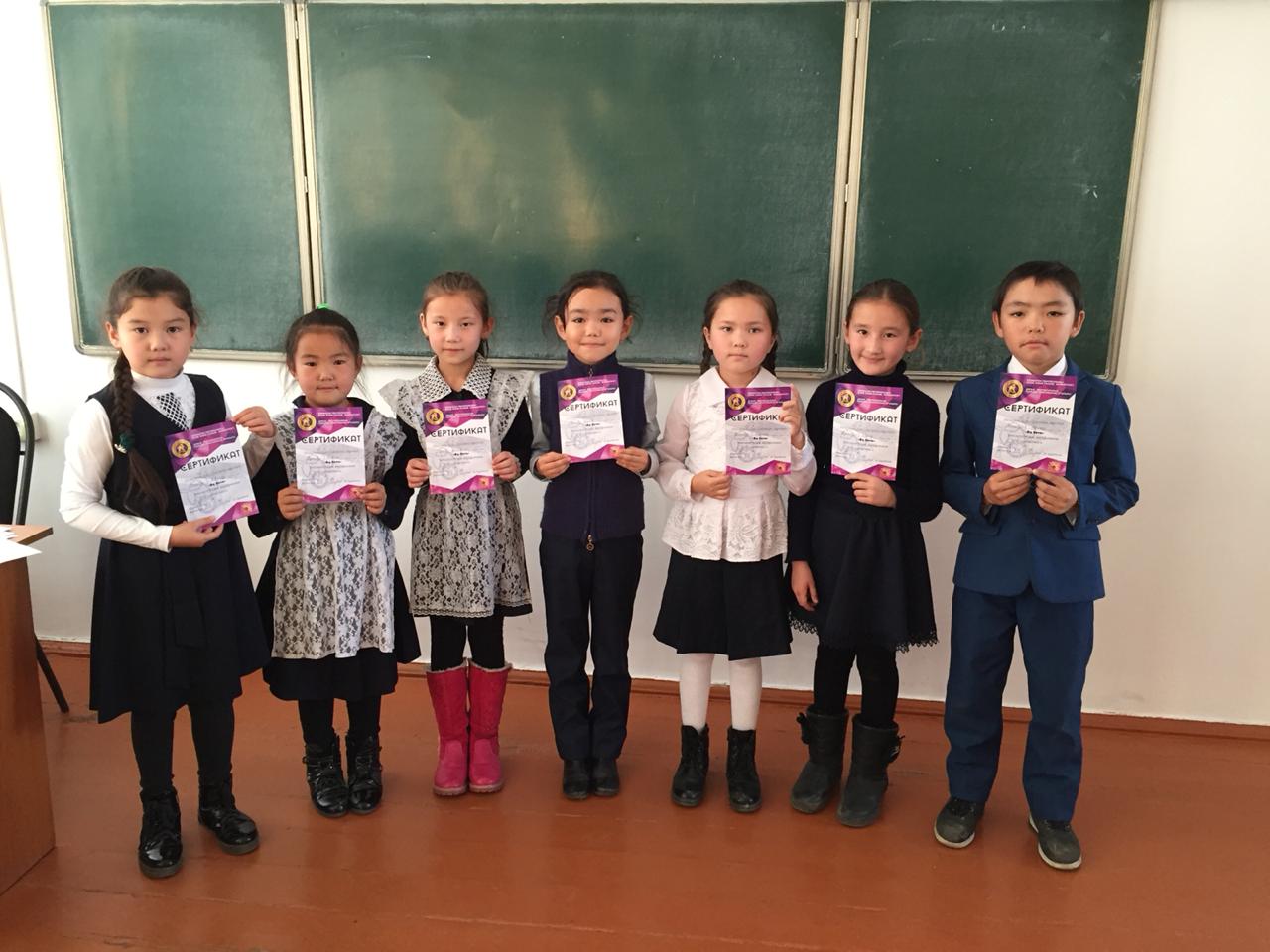 Международный конкурс «Ақбота-2018»Результаты: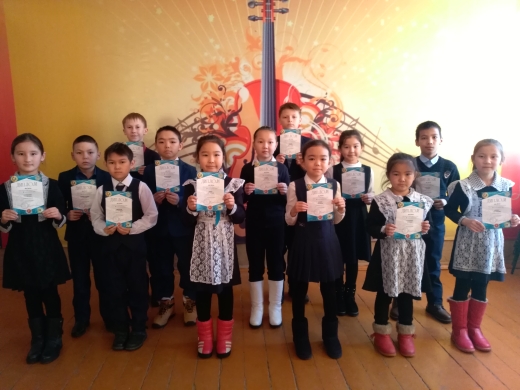 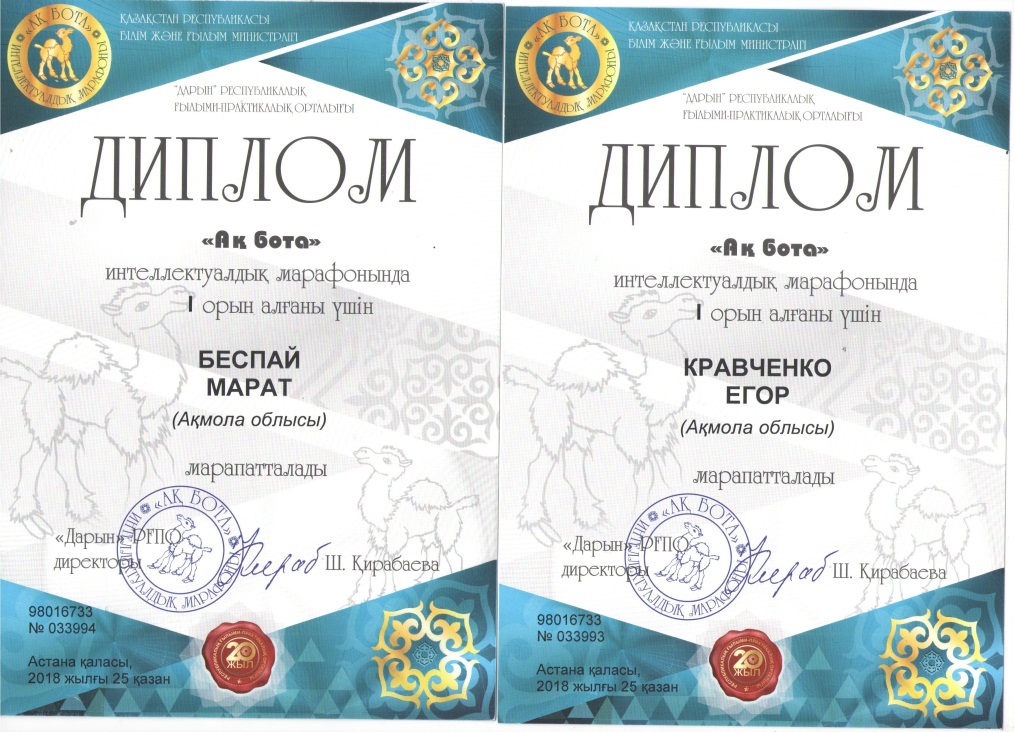 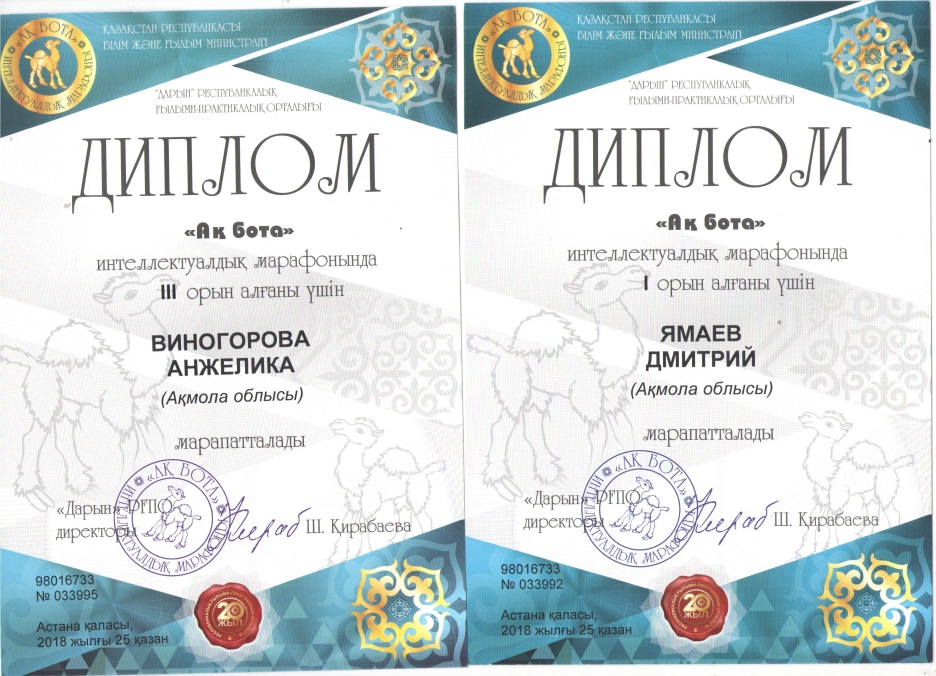 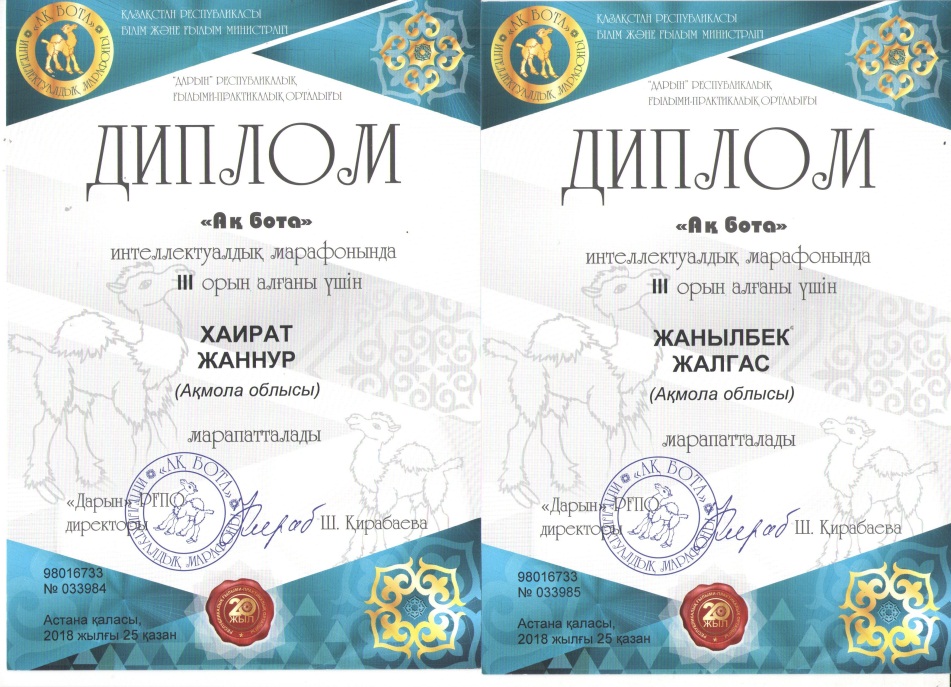 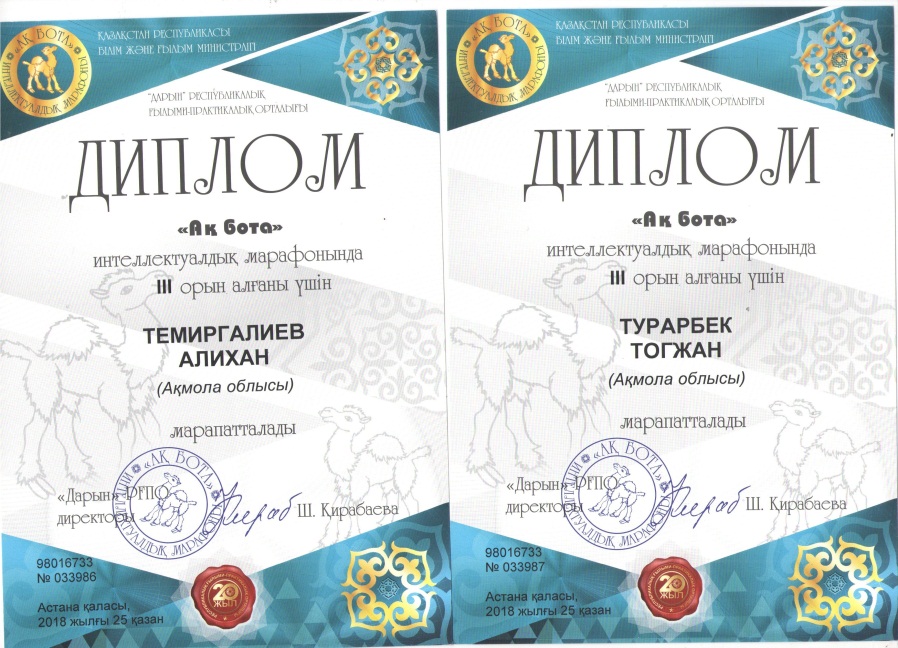 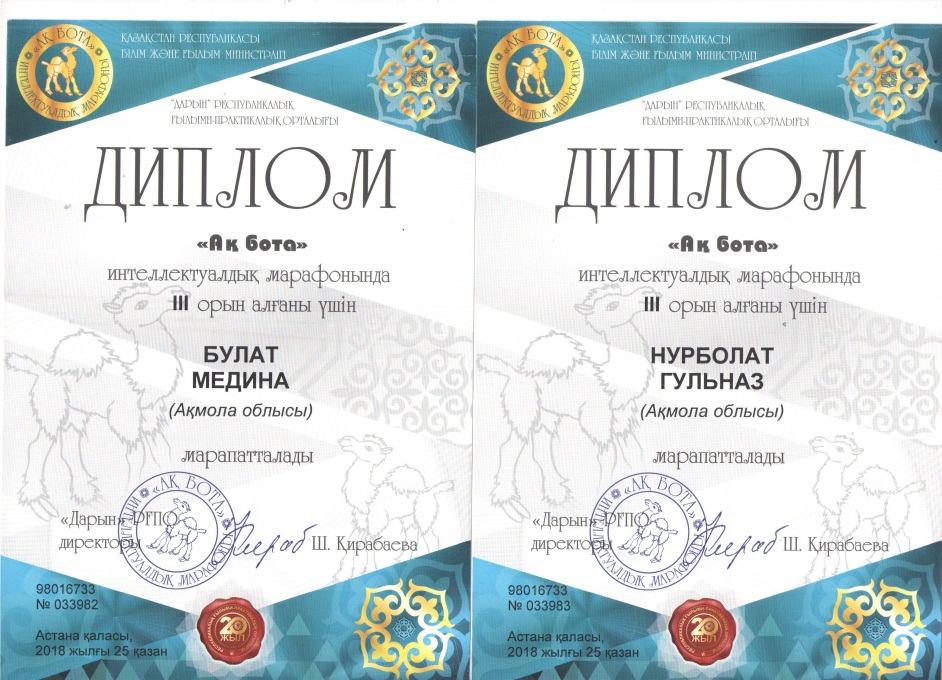 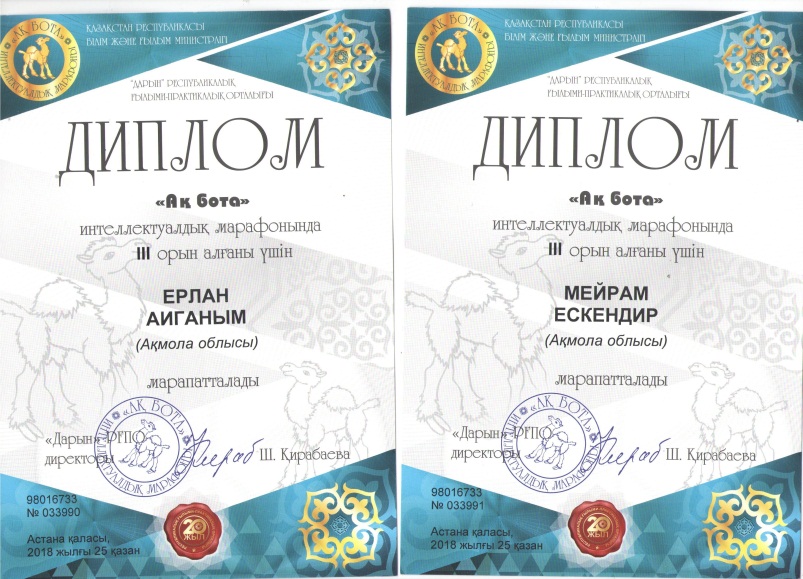 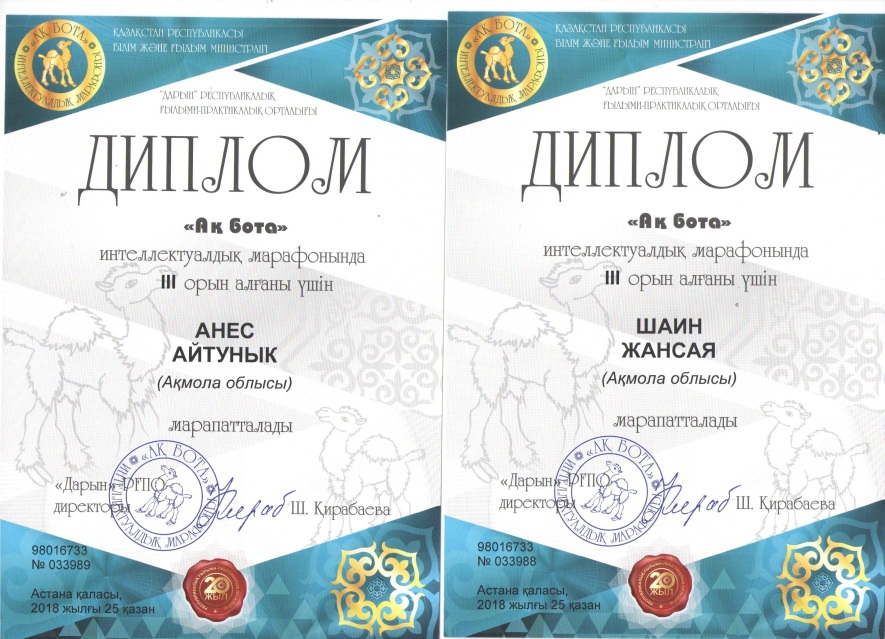 Олимпиада «Функциональная грамотность»15 октября 2018 г.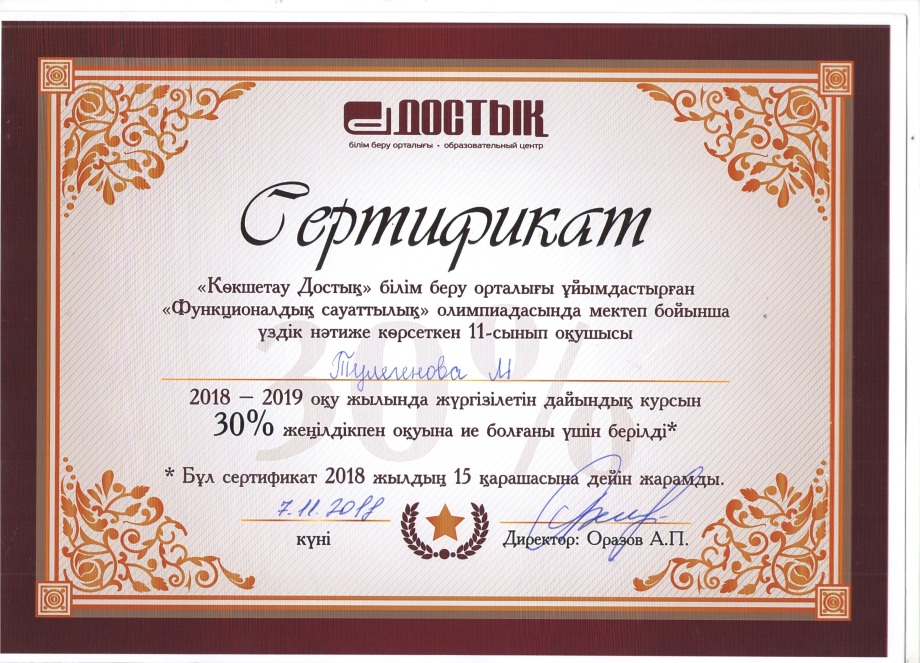 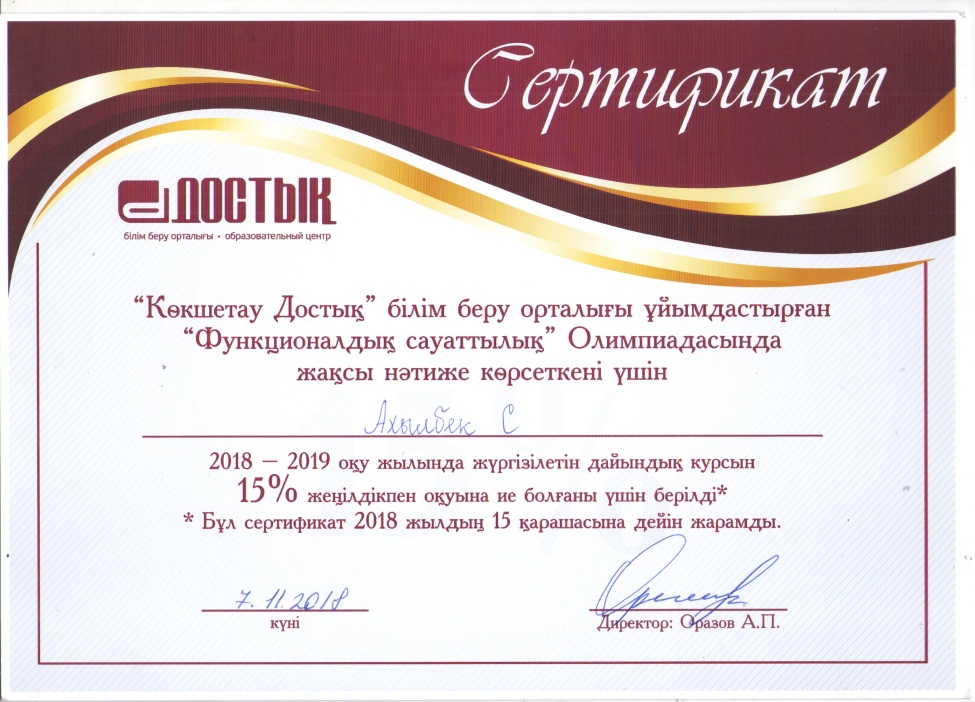 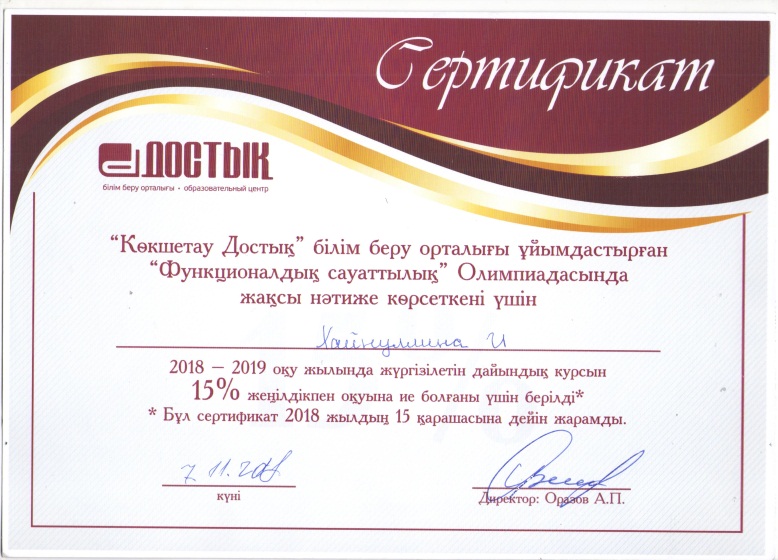 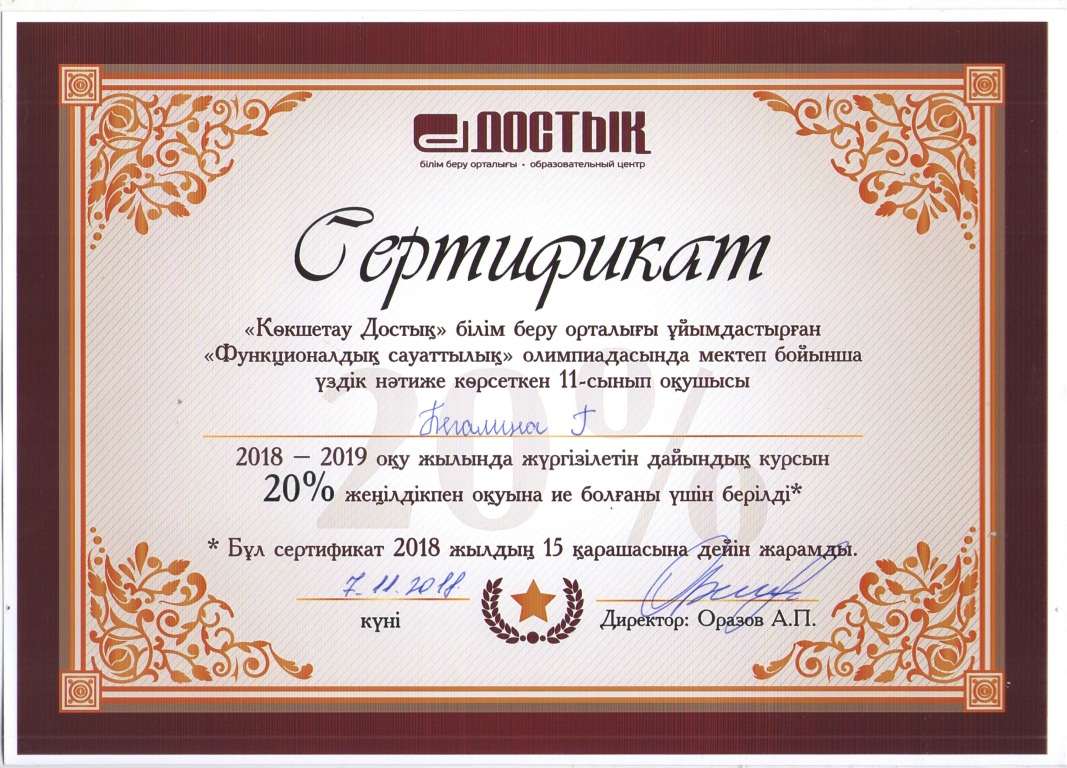 Международный конкурс «Русский медвежонок»15 ноябрь 2018 г.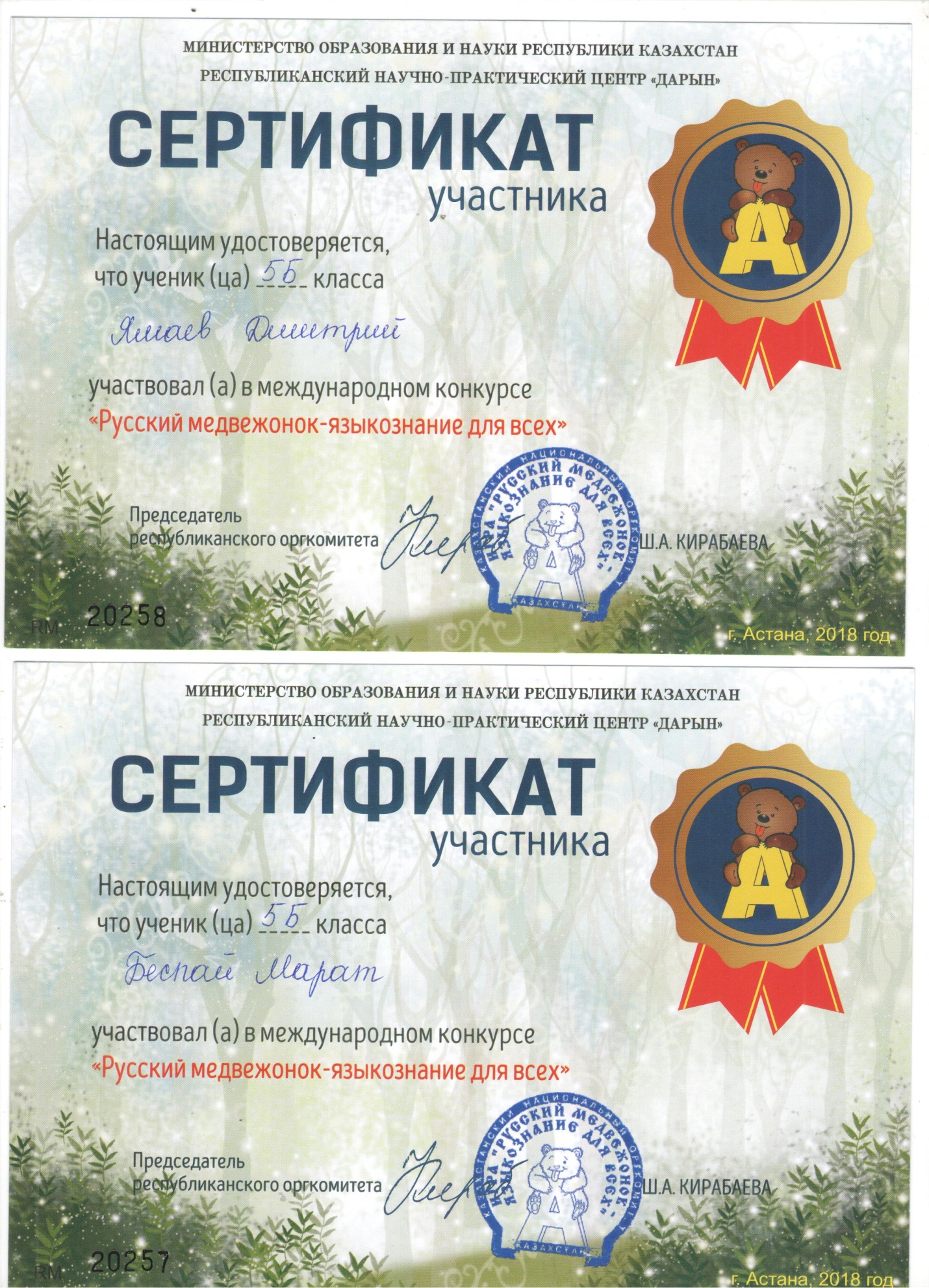 Шахматно-шашечный  Чемпионат Зерендинского района Октябрь 2018 г.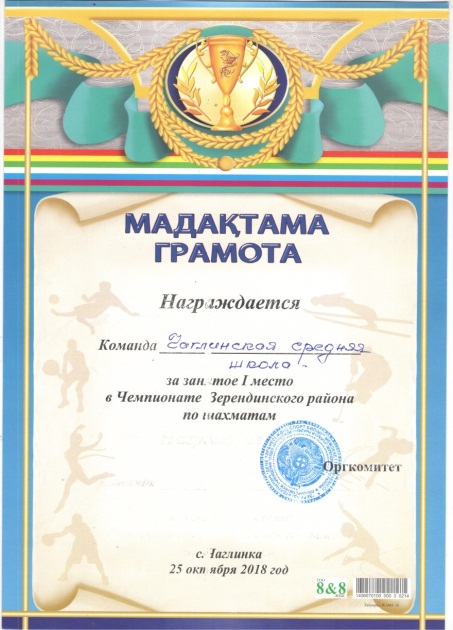 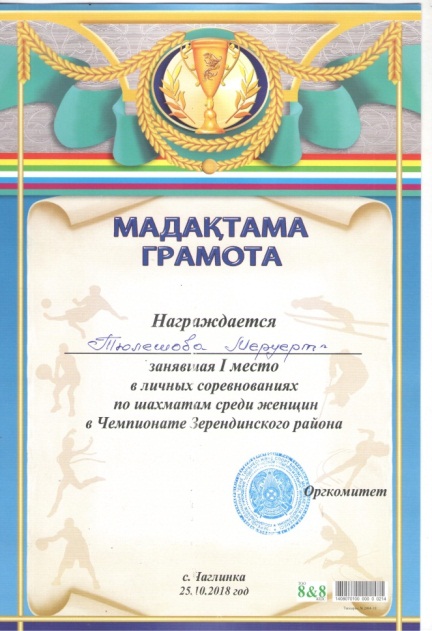 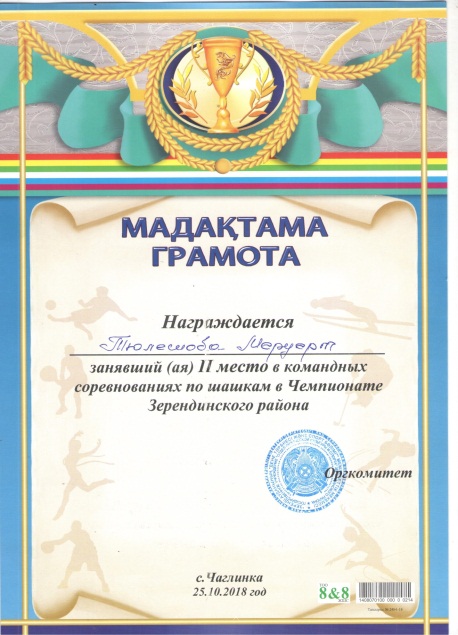 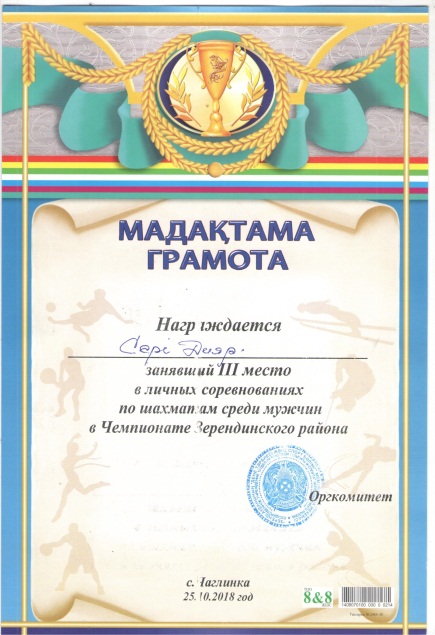 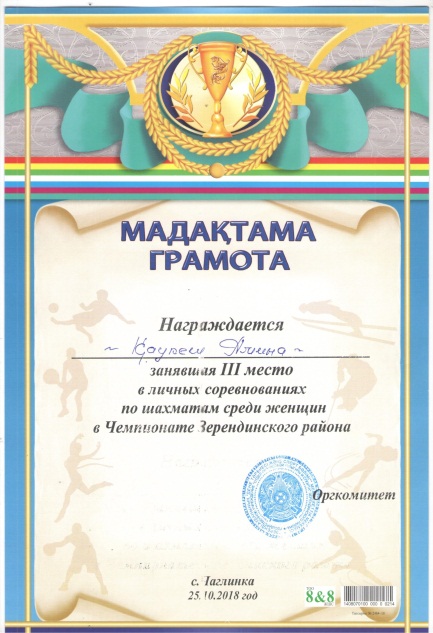 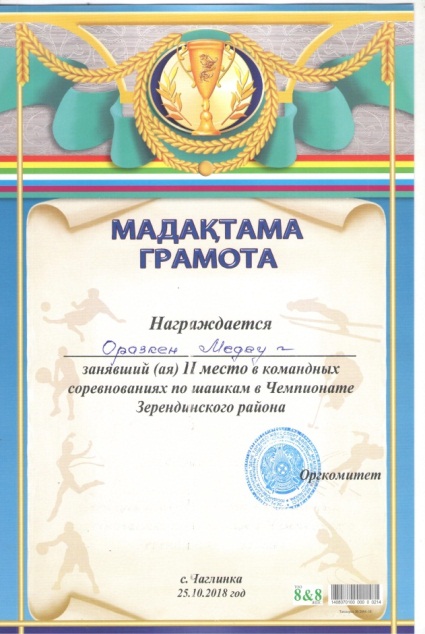 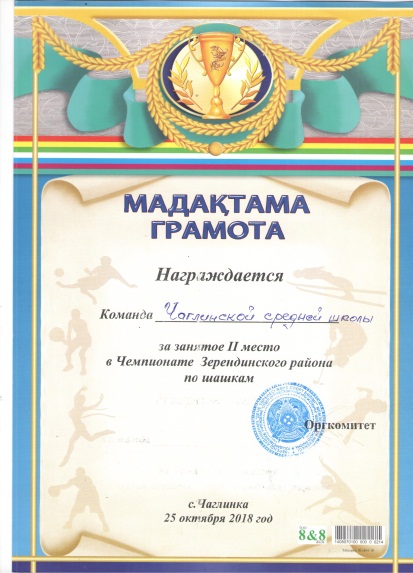 Фотография с Чемпионата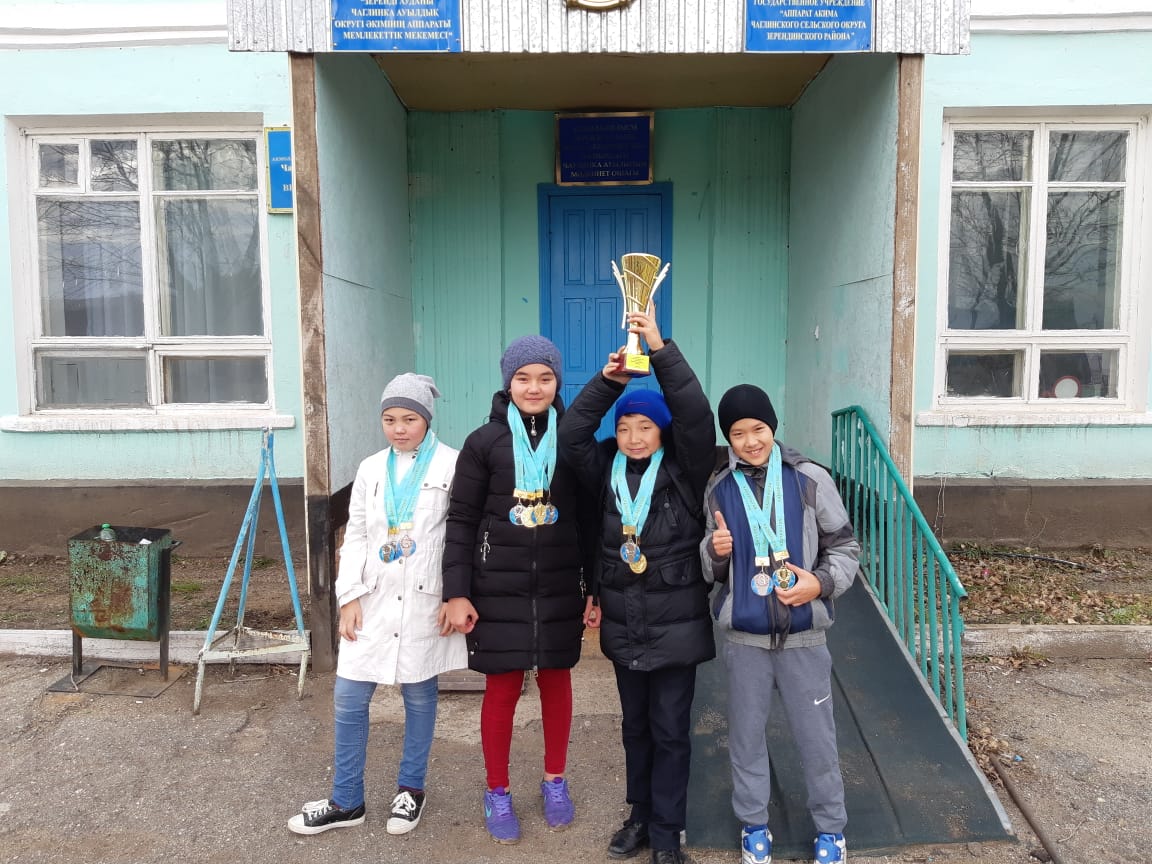 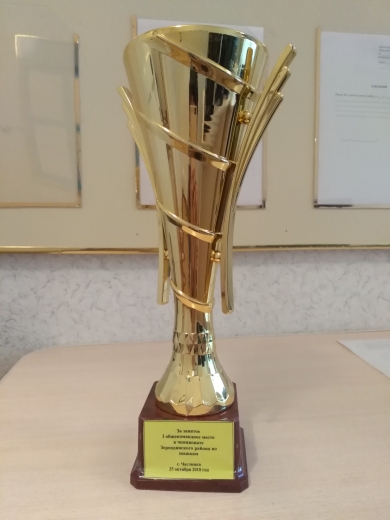 Ақмола облысы білім басқармасының «Облыстық оқу-әдістемелік кабинеті» КММ жоспарына сәйкес 11 қыркүйек-31 қазан аралығында «Үздік Ресурстық орталық (тірек мектебі)» республикалық конкурстың облыстық кезеңі өткізілді.Ақмола облысы Зеренді ауданның КММ «Шағалалы орта мектебі» жүлделі ІІІ орынға ие болып, 150 мың теңге көлемінде ақшалай сыйлық алды.Аудандық «Бала би» шешендік өнер сайысындаІІІ орынСавит НұрсулуАхылбек СараҚазақ тілі мен әдебиет пәні мұғалімдері:  Идеатова А.К., Сулейменова Н.К.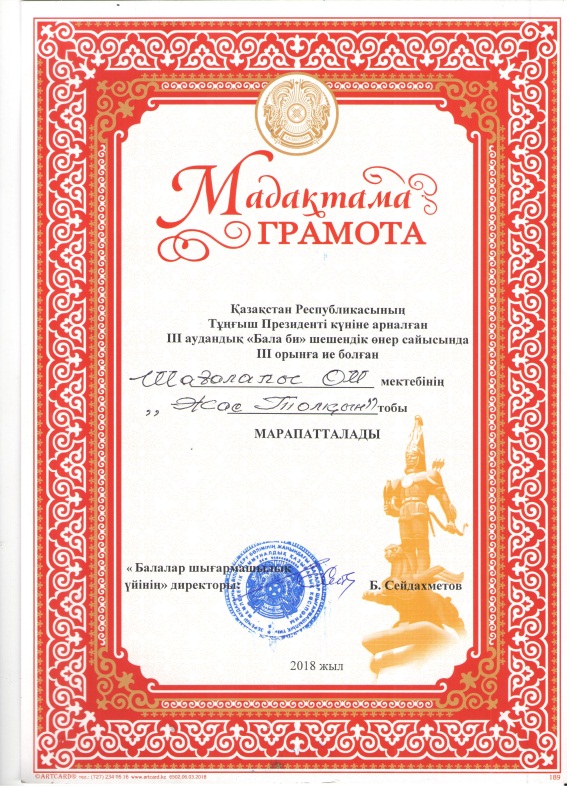 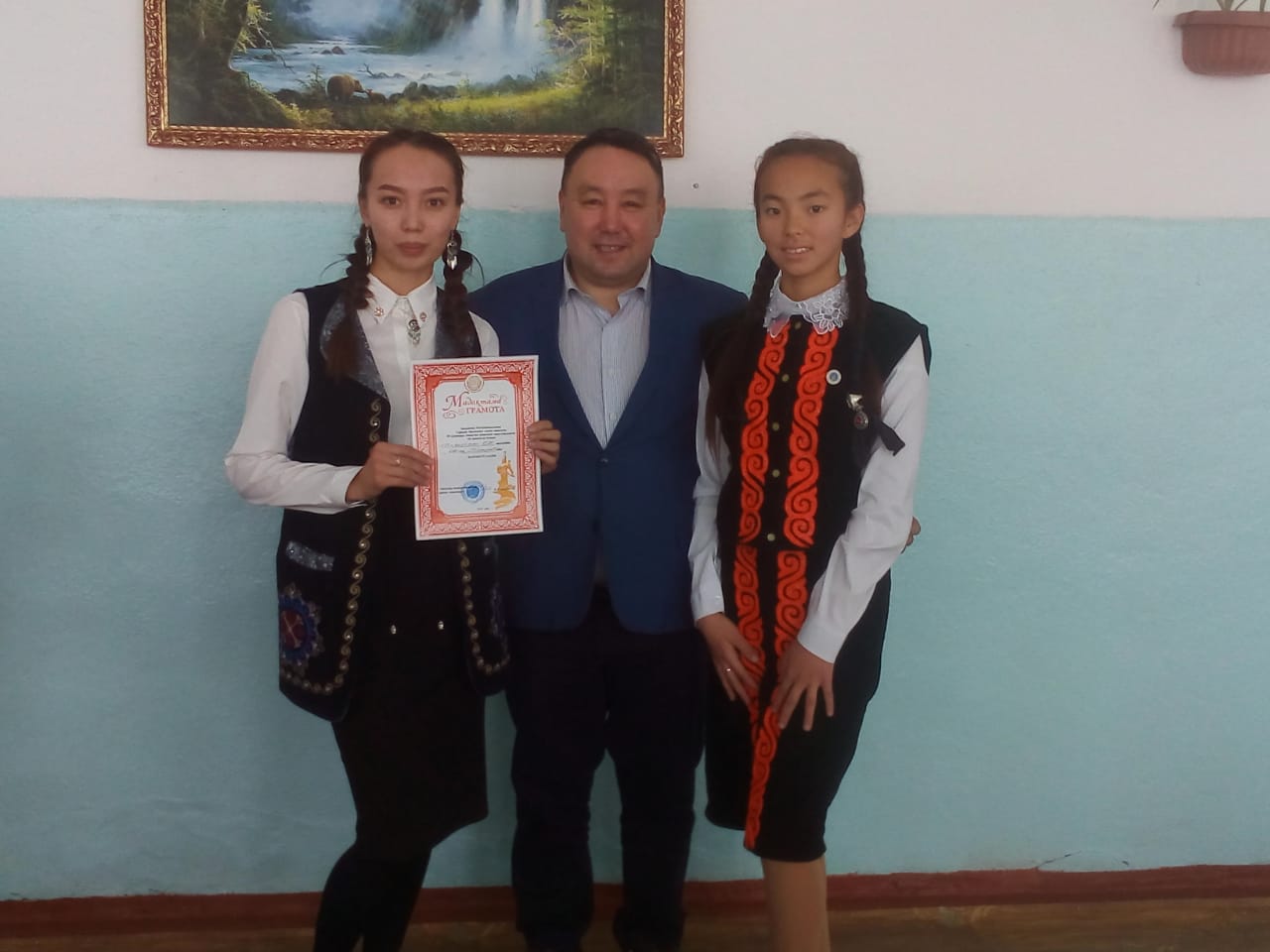 1 Б сыныпКаримова Зарина Нурлановна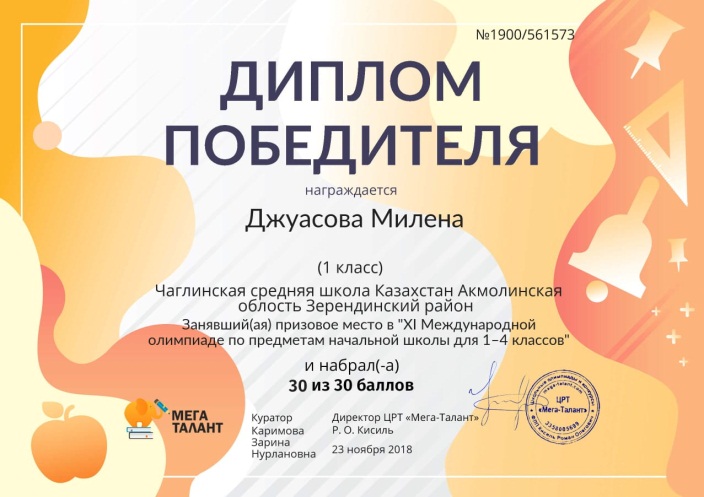 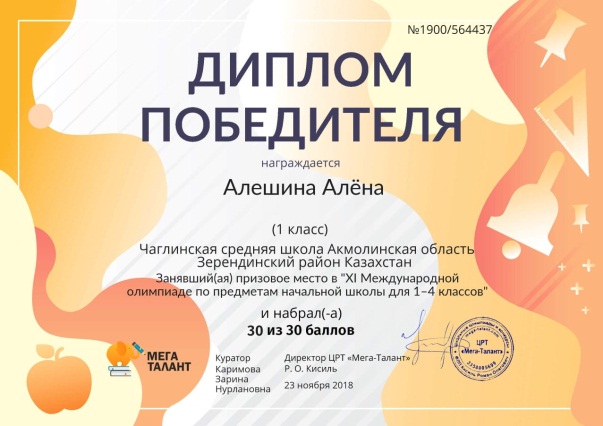 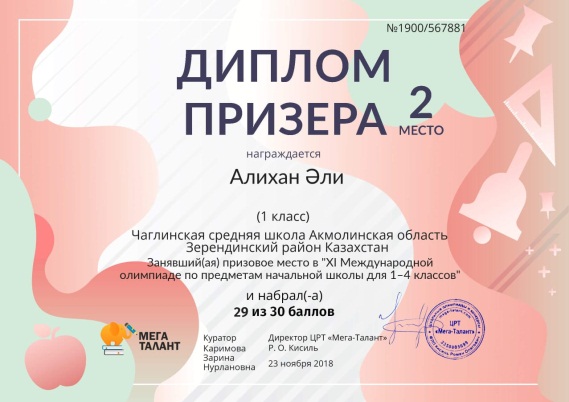 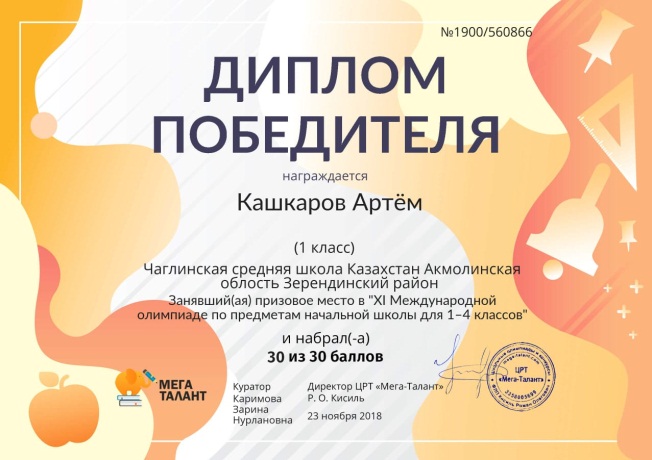  Ученик 9 А класса Чаглинской средней школы Шакерхан Диас Болатұлы занял 3 место по пауэрлифтингу на Чемпионате Азии в г.Улан Батор  (Монголия) в новой весовой категории до 59 кг.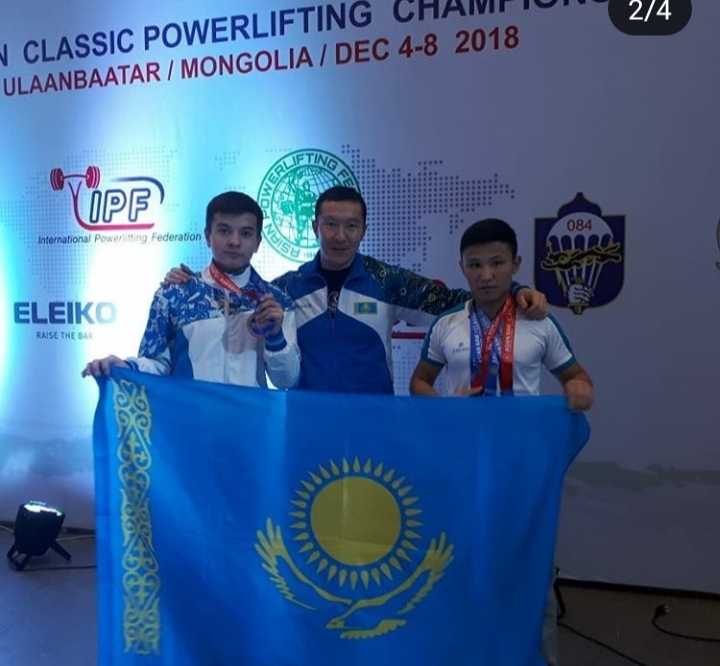 5 декабря 2018 г.6-7 желтоқсан 2018 жылыАудандық пәндер олимпиадаға Шағалалы орта мектебінің 14 оқушы қатысты.Аудандық пәндер олимпиадасындамектебіміздің 8 оқушысы жүлделі орынға ие болды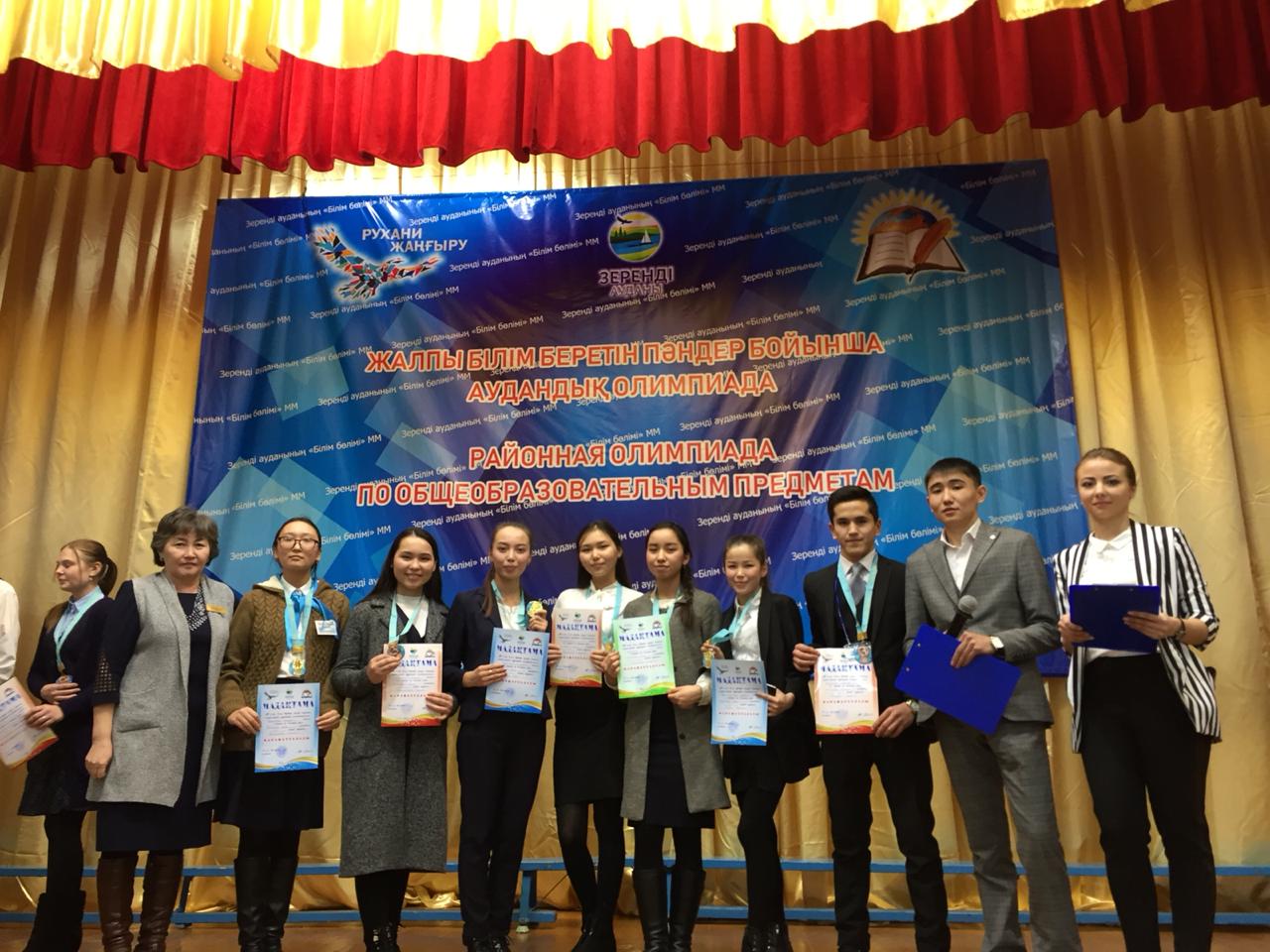 І орын – Ахылбек Сара, Тілеген Жәмиля, Абуталипова Айбота.ІІ орын – Бегалина Гульдана.ІІІ орын – Тулегенова Мадина, Арман Ерсұлтан, Ғабиден Нұрасыл.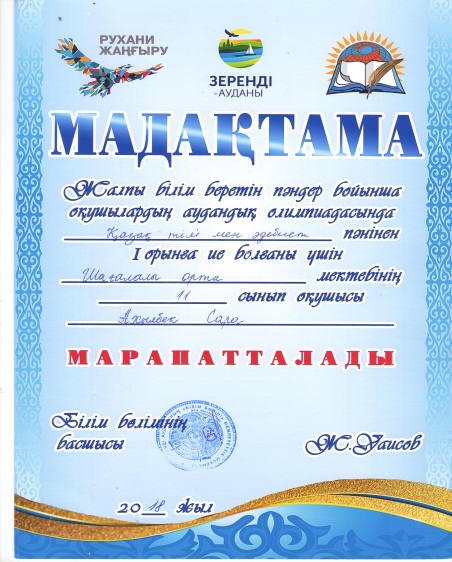 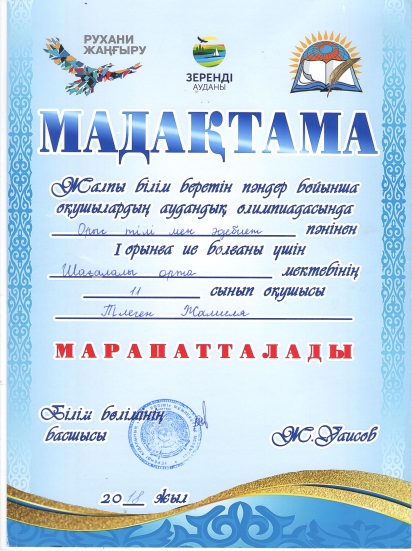 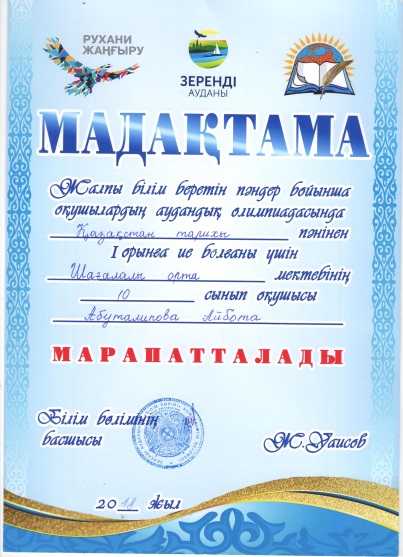 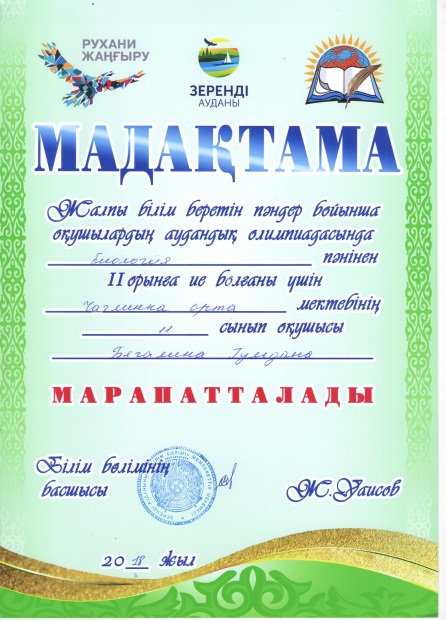 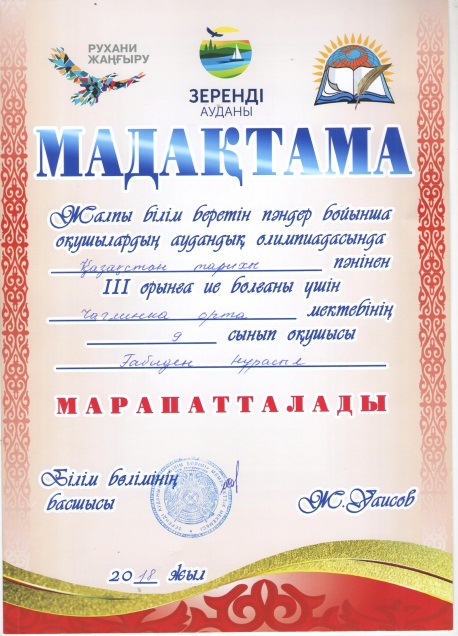 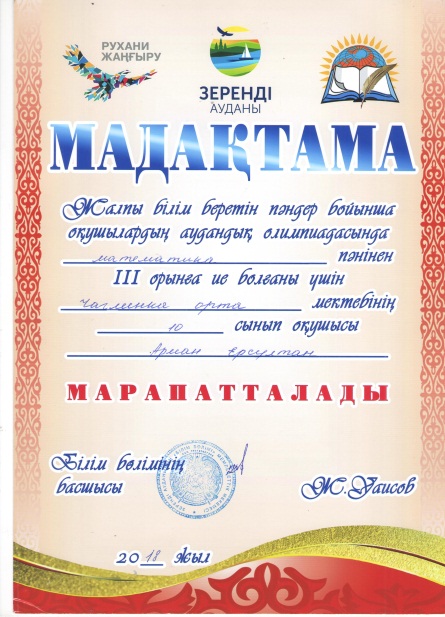 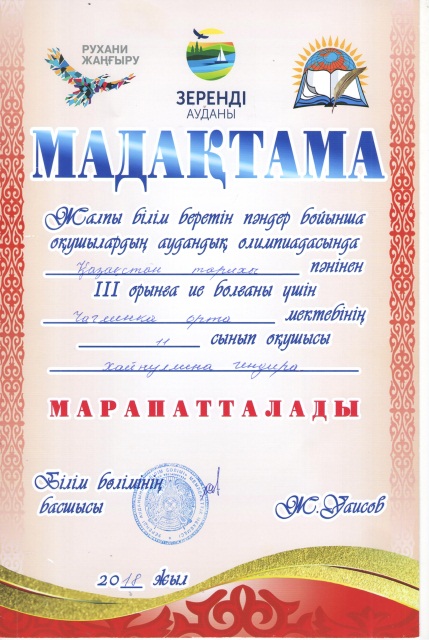 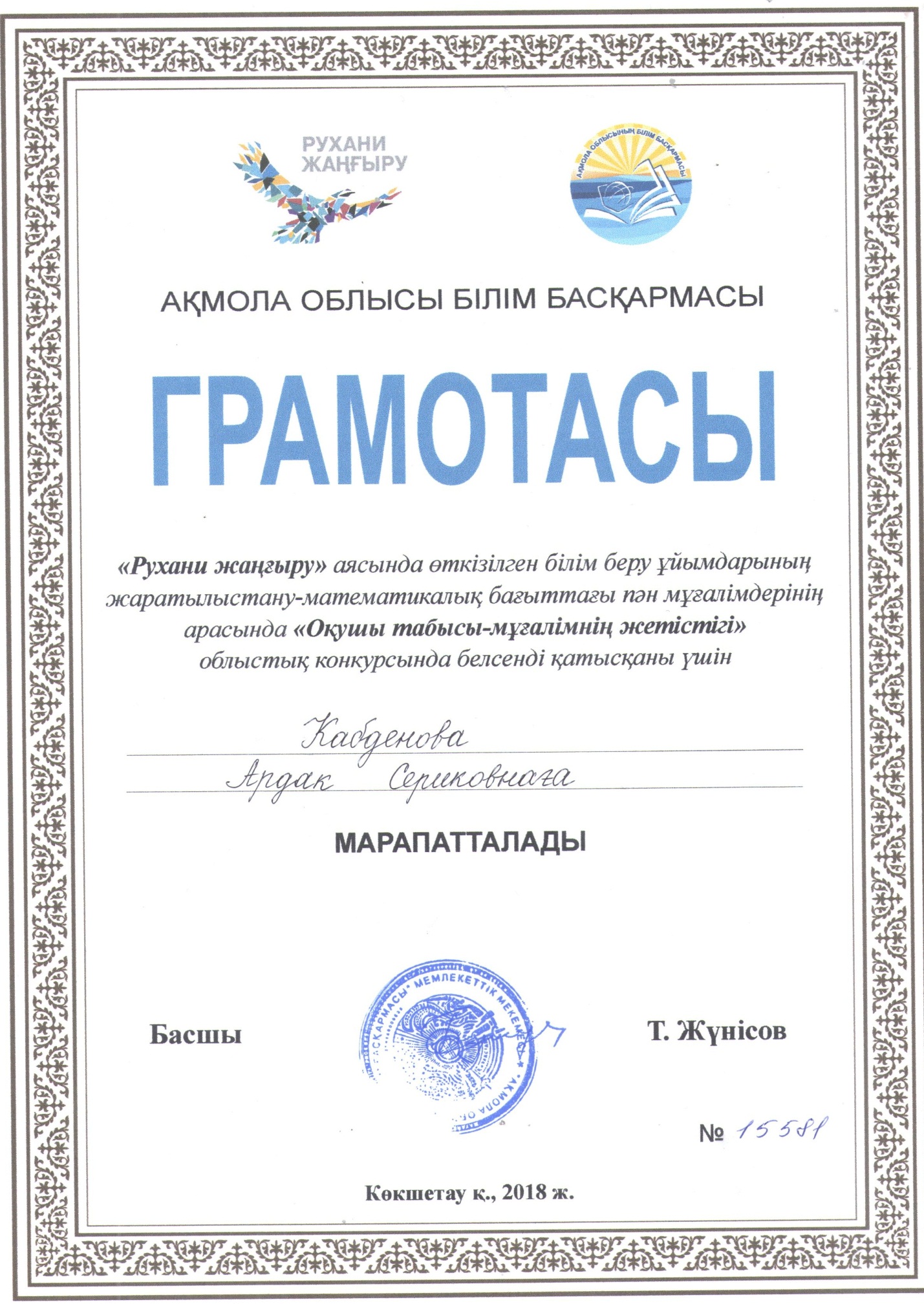 Международный игровой конкурс по английскому языку «British bulldog»12 декабря 2018 год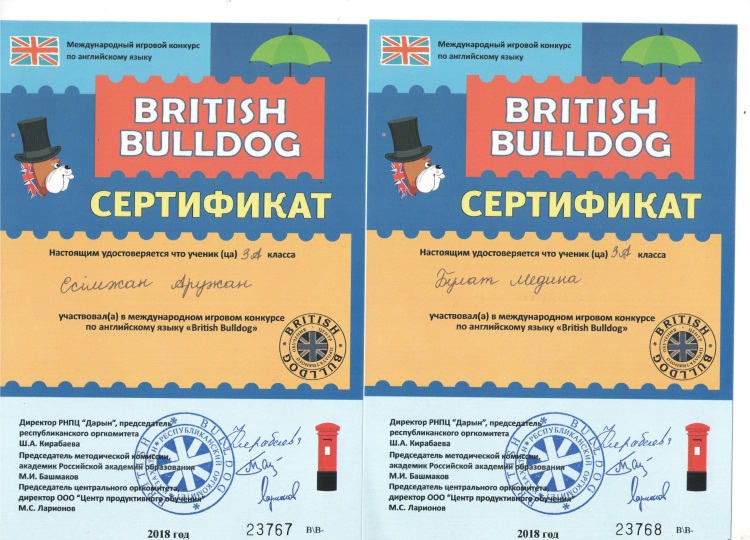 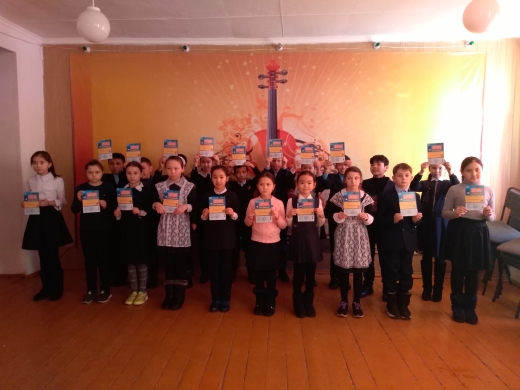 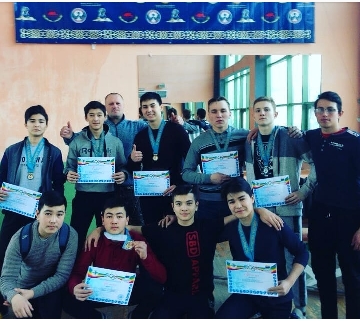 3-6 қантар 2019 жылыОблыстық пәндер олимпиадасы10 А сынып оқушысы Абуталипова Айбота Қазақстан тарихы  ІІІ орынПән мұғалімі Нурмухан Г.А..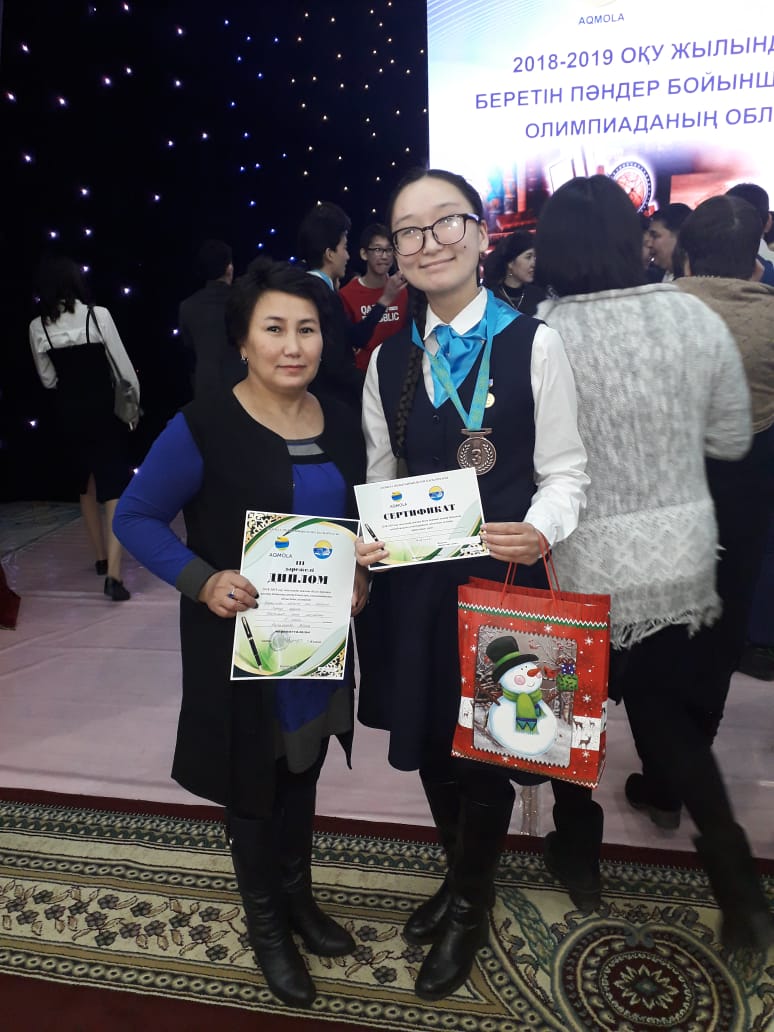 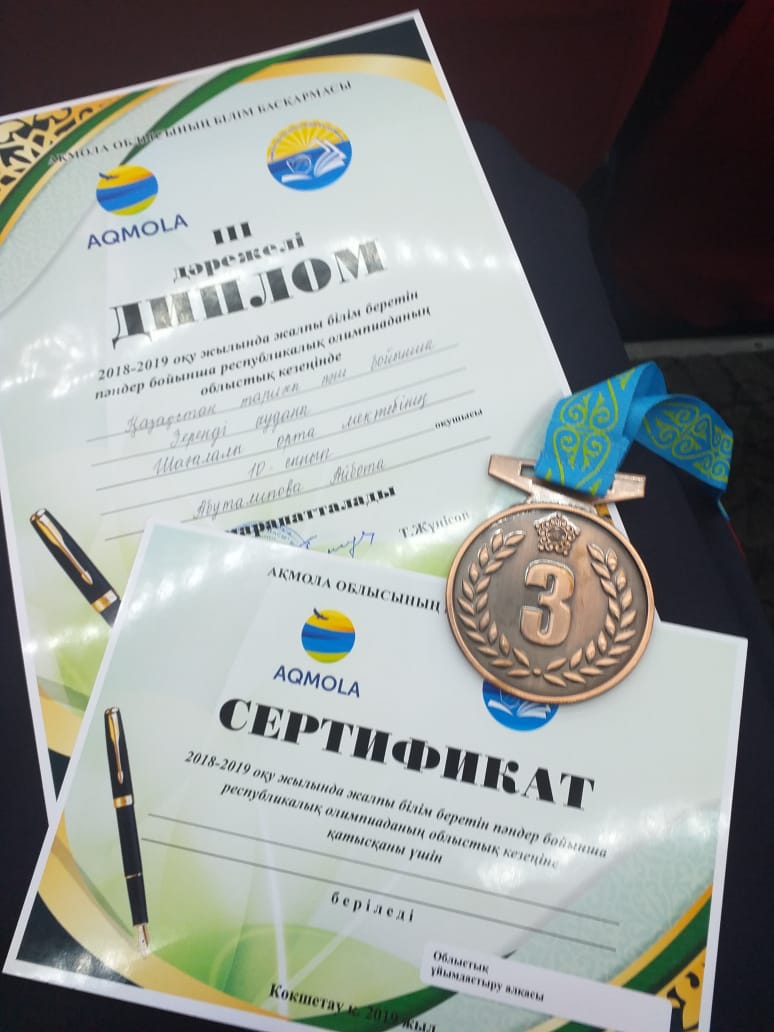 1Темиргалиев Алихан30228782Шайн Жансая30228773Анес Айтұнық30228764Мейрам Ескендір30227735Булат Медина30227726Ерлан Айғаным30227717Турарбек Тоғжан30227708Жанылбек Жалғас30227699Нурболат Гүлназ302276810Хайрат Жаннұр302276711Есімжан Аружан302276612Бельгумбаева Толғанай402288613Хайрош Аягөз402288714Талғат Аружан402288815Тулегенова Малика402288916Бахыт Қымбат402289017Аман Диназ402289118Кравченко Егор502289219Беспай Марат502289320Стукалова София502289421Ямаев Дмитрий502289522Кашкарова Галина602287923Мұқыш Айнаш602288024Куликов Ярослав602288125Тресцов Артур602288226Стеблецова Виктория602288327Виногорова Анжелика602288528Баум Денис6022884ФамилияИмяКлассМатемЯзыкБио/ ФизикаИтогоМестоБУЛАТМЕДИНА3222117603НУРБОЛАТГУЛЬНАЗ3222117603ХАИРАТЖАННУР3222117603ЖАНЫЛБЕКЖАЛГАС3222116593ТЕМИРГАЛИЕВАЛИХАН3222116593ТУРАРБЕКТОГЖАН3212117593ШАИНЖАНСАЯ3222116593АНЕСАЙТУНЫК3222115583ЕРЛАНАИГАНЫМ3222016583МЕЙРАМЕСКЕНДИР3222016583ЯМАЕВДМИТРИЙ5242929821КРАВЧЕНКОЕГОР5252828811БЕСПАЙМАРАТ5232928801ВИНОГОРОВААНЖЕЛИКА6221630683№ФИКласс Сертификат Место 1Тулегенова Мадина11 БСкидка 30%22Ахылбек Сара11 А223Тілеген Жәмилә11 А584Бегалина Гульдана11 АСкидка 20%45Шакерхан Аяужан11 А1036Хайнуллина Индира11 АСкидка 15%42№Тегі, атыСыныбы Сертификат №Орны 1Ямаев Дмитрий5 Б202582Беспай Марат5 Б202573Кравченко Егор5 Б202564Стукалова Софья5 Б202555Черныш Артем5 Б202546Сенченко Максим5 Б202537Асташов Вячеслав8 Б202528Биян Айдана8 А202049Савит Нұрсулу8 А2020310Байтенова Амина8 А20202№Оқушының аты-жөніСынып Орны 1Тюлешева Меруерт51 (шахматы)2 (шашки)2Сері Дияр63(шахматы)3Қаукеш Амина3(шахматы)4Оразкен Медеу62(шашки)№Оқушының аты-жөні/ФИ учащегосяПән /предметСынып /классОқыту тілі/язык обученияПән мұғалімі/ учитель-предметникОрны /место 1Ахылбек СараҚазақ тілі11 ақазақИдеатова А.К.І2Савит АбайҚазақ тілі9 ақазақИдеатова А.К.-3Тлеген ЖамиляРусский язык11 ақазақУенжанова Ш.Б.І4Баимбет СымбатРусский язык9 ақазақДюсенова Г.К.-5Ғабиден НұрасылҚазақстан тарихы9 ақазақНурмухан Г.А.ІІІ6Абуталипова АйботаҚазақстан тарихы10 ақазақНурмухан Г.А.І7Хайнуллина ИндираҚазақстан тарихы11 ақазақНурмухан Г.А.ІІІ8Бегалина ГульданаБиология 11 ақазақМахаббат П.ІІ9Жанжігітов ДемеусінИнформатика 10 ақазақАбзал А.-10Комиева АлтынайАғылшын тілі11 ақазақАйтыбаева А.М.-11Тулегенова МадинаМатематика 11 брусскийЯмаева Н.Ф.ІІІ12Бахатхан Нурсұлтанфизика11 ақазақТалпаков Ж.Г.-13Бахатхан Еңлікфизика9 ақазақТалпаков Ж.Г.-14Арман Ерсұлтанматематика10 ақазақҚисықбай К.ІІІ№Оқушының аты-жөніСынып Оқыту тіліСертификат              №Орны 1Булат Медина3 аҚазақ237682Есімжан Аружан3 аҚазақ 237673Әнуар Румия3 әҚазақ 227944Сисенбек Інкәр4 аҚазақ 227935Нұрғазы Камила4 аҚазақ 227926Мейрам Амина4 бОрыс227917Виногорова Светлана4 борыс227908Ямаева Анна4 бОрыс227899Ямаев Дмитрий5 борыс2278810Беспай Марат5 бОрыс 2277711Сенченко Максим5 бОрыс 2277612Қожмұхаммат Мадина5 әҚазақ 2277513Мирамбекова Мерей5 әҚазақ 2277414Каукеш Әділ5 аҚазақ 2277315Сері Дияр5 аҚазақ 2277216Досвол Жансұлу5 аҚазақ 2277117Кашкарова Галина6 бОрыс 2277018Батырбек Зарина6 аҚазақ 2276919Тоқтамұрат Дінмұхаммед6 аҚазақ 2276820Арман Ерұлан6 аҚазақ 2275721Қуаныш Әлия6 әҚазақ 2275622Әсембек Ернұр6 әҚазақ 2275523Аянбек Гауһар6 әҚазақ 2275424Биян Елдос6 әҚазақ 2275325Төлеген Айгерім7 әҚазақ 2275226Байтенова Амина8 аҚазақ 2275127Комиева Алтынай11 аҚазақ 2275028Абуталипова Айбота10 аҚазақ 22749